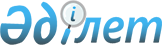 "Банк шоттарының бар-жоғы және олардың нөмірлері туралы, осы шоттардағы ақшаның қалдығы мен қозғалысы туралы мәліметтер нысанын бекіту туралы" Қазақстан Республикасы Қаржы министрінің 2008 жылғы 29 желтоқсандағы № 625 бұйрығына өзгерістер енгізу туралы
					
			Күшін жойған
			
			
		
					Қазақстан Республикасы Қаржы министрінің 2015 жылғы 31 наурыздағы № 242 бұйрығы. Қазақстан Республикасының Әділет министрлігінде 2015 жылы 8 мамырдағы № 10997 тіркелді. Күші жойылды - Қазақстан Республикасы Қаржы министрінің 2018 жылғы 2 ақпандағы № 119 бұйрығымен
      Ескерту. Күші жойылды – ҚР Қаржы министрінің 02.02.2018 № 119 (алғаш рет ресми жарияланған күнінен кейінгі күнтізбелік он күн ішінде қолданысқа енгізіледі) бұйрығымен.
      БҰЙЫРАМЫН:
      "Банк шоттарының бар-жоғы және олардың нөмірлері туралы, осы шоттардағы ақшаның қалдығы мен қозғалысы туралы мәліметтер нысанын бекіту туралы" Қазақстан Республикасы Қаржы министрінің 2008 жылғы 29 желтоқсандағы № 625 бұйрығына (Нормативтік құқықтық актілерді мемлекеттік тіркеу тізілімінде № 5502 тіркелген, "Заң газеті" газетінде 2009 жылғы 3 сәуірде № 49 (1472) жарияланған) мынадай өзгерістер енгізілсін:
      2-тармақ мынадай редакцияда жазылсын:
      "2. Банктер мен банк операцияларының жекелеген түрлерін жүзеге асыратын ұйымдар сұрау салуды жолдаған мемлекеттік кірістер органына сұрау салуды алған күннен бастап 10 жұмыс күні ішінде осы бұйрықтың 1-тармағында көрсетілген нысан бойынша мәліметтер ұсынуды қамтамасыз етсін.".
      Көрсетілген бұйрықпен бекітілген банк шоттарының бар-жоғы және олардың нөмірлері және осы шоттардағы ақшаның қозғалысы туралы мәліметтер нысаны осы бұйрықтың қосымшасына сәйкес редакцияда жазылсын.
      2. Қазақстан Республикасы Қаржы министрлігінің Мемлекеттік кірістер комитеті (Д.Е. Ерғожин) заңнамада белгіленген тәртіппен:
      1) осы бұйрықты Қазақстан Республикасының Әділет министрлігінде мемлекеттік тіркеуді;
      2) осы бұйрық Қазақстан Республикасының Әділет министрлігінде мемлекеттік тіркелгеннен кейін күнтізбелік он күн ішінде оны мерзімді баспасөз басылымдарына және "Әділет" ақпараттық-құқықтық жүйесіне ресми жариялауға жіберуді;
      3) осы бұйрықты Қазақстан Республикасы Қаржы министрлігінің ресми интернет-ресурсында орналастыруды қамтамасыз етсін.
      3. Осы бұйрық алғашқы ресми жарияланған күнінен кейін күнтізбелік он күн өткен соң қолданысқа енгізіледі.
      Нысан Банк шоттарының бар-жоғы және олардың нөмірлері туралы,
осы шоттардағы ақшаның қалдығы мен қозғалысы туралы
20__ жылғы "__"_____ - "__"_____ 20__ жылғы аралығындағы
кезең үшін мәліметтер
      кестенің жалғасы
					© 2012. Қазақстан Республикасы Әділет министрлігінің «Қазақстан Республикасының Заңнама және құқықтық ақпарат институты» ШЖҚ РМК
				
Қазақстан Республикасының
Қаржы министрі
Б. Сұлтанов
"КЕЛІСІЛДІ"
Қазақстан Республикасының
Ұлттық Банкі Төрағасының
міндетін атқарушы
____________ Қ. Қожахметов
2015 жылғы 31 наурызҚазақстан Республикасы
Қаржы министрінің
2015 жылғы 31 наурыздағы
№ 242 бұйрығына
қосымша
Қазақстан Республикасы
Қаржы министрінің
2008 жылғы 29 желтоқсандағы
№ 625 бұйрығымен
бекітілген
№
Салық төлеуші
Салық төлеуші
Банктің, банк шоттары ашылған оның құрылымдық бөлімшелерінің деректемелері
Банктің, банк шоттары ашылған оның құрылымдық бөлімшелерінің деректемелері
Банктің, банк шоттары ашылған оның құрылымдық бөлімшелерінің деректемелері
Банк шотының түрі
Шот валютасы
Шот нөмірі
Кезеңнің басындағы банк шотындағы ақша қалдығы
№
(БСН/ЖСН) (бар болған жағдайда)
атауы
(БСН/ЖСН) (бар болған жағдайда)
БЖК
атауы
Банк шотының түрі
Шот валютасы
Шот нөмірі
Кезеңнің басындағы банк шотындағы ақша қалдығы
1
2
3
4
5
6
7
8
9
10
Салық төлеушінің банк шоттарындағы ақшаның қозғалысы
Салық төлеушінің банк шоттарындағы ақшаның қозғалысы
Салық төлеушінің банк шоттарындағы ақшаның қозғалысы
Салық төлеушінің банк шоттарындағы ақшаның қозғалысы
Салық төлеушінің банк шоттарындағы ақшаның қозғалысы
Салық төлеушінің банк шоттарындағы ақшаның қозғалысы
Салық төлеушінің банк шоттарындағы ақшаның қозғалысы
Салық төлеушінің банк шоттарындағы ақшаның қозғалысы
Салық төлеушінің банк шоттарындағы ақшаның қозғалысы
Салық төлеушінің банк шоттарындағы ақшаның қозғалысы
Салық төлеушінің банк шоттарындағы ақшаның қозғалысы
Салық төлеушінің банк шоттарындағы ақшаның қозғалысы
Салық төлеушінің банк шоттарындағы ақшаның қозғалысы
Салық төлеушінің банк шоттарындағы ақшаның қозғалысы
Салық төлеушінің банк шоттарындағы ақшаның қозғалысы
Салық төлеушінің банк шоттарындағы ақшаның қозғалысы
Кезеңнің соңындағы банк шотындағы ақша қалдығы
Банк шотына ақшаның түсуі
Банк шотына ақшаның түсуі
Банк шотына ақшаның түсуі
Банк шотына ақшаның түсуі
Банк шотына ақшаның түсуі
Банк шотына ақшаның түсуі
Банк шотына ақшаның түсуі
Банк шотына ақшаның түсуі
Банк шотынан ақшаның аударылуы
Банк шотынан ақшаның аударылуы
Банк шотынан ақшаның аударылуы
Банк шотынан ақшаның аударылуы
Банк шотынан ақшаның аударылуы
Банк шотынан ақшаның аударылуы
Банк шотынан ақшаның аударылуы
Банк шотынан ақшаның аударылуы
Кезеңнің соңындағы банк шотындағы ақша қалдығы
Күні
Төлем сомасы
Ақшаны жөнелтушi
Ақшаны жөнелтушi
Жөнелтуші банк деректемелері
Жөнелтуші банк деректемелері
Жөнелтуші банк деректемелері
Төлемнің мақсаты
Күні
Төлем сомасы
Ақшаны алушы
Ақшаны алушы
Алушы банк деректемелері
Алушы банк деректемелері
Алушы банк деректемелері
Төлемнің мақсаты
Кезеңнің соңындағы банк шотындағы ақша қалдығы
Күні
Төлем сомасы
(БСН/ЖСН) (бар болған жағдайда)
атауы
(БСН/ЖСН) (бар болған жағдайда)
БЖК
атауы
Төлемнің мақсаты
Күні
Төлем сомасы
(БСН/ЖСН) (бар болған жағдайда)
атауы
(БСН/ЖСН) (бар болған жағдайда)
БЖК
атауы
Төлемнің мақсаты
Кезеңнің соңындағы банк шотындағы ақша қалдығы
11
12
13
14
15
16
17
18
19
20
21
22
23
24
25
26
27